П О С Т А Н О В Л Е Н И Е	В соответствии с Решением Городской Думы Петропавловск-Камчатского городского округа от 31.10.2013 № 145-нд «О наградах и почетных званиях Петропавловск-Камчатского городского округа»,     Постановлением Главы Петропавловск-Камчатского городского округа от 31.10.2013 № 165 «О представительских расходах и расходах, связанных с приобретением подарочной и сувенирной продукции в Городской Думе Петропавловск-Камчатского городского округа»,       ПОСТАНОВЛЯЮ:за добросовестный труд, высокий уровень профессионализма, значительные успехи в совершенствовании образовательного процесса, личный вклад в организацию и проведение фестивалей и конкурсов муниципального уровня наградить Почетной грамотой Главы Петропавловск-Камчатского городского округа сотрудников МБОУ ДО «Дом детского творчества «Юность» Петропавловск Камчатского городского округа:ГлаваПетропавловск-Камчатскогогородского округа                                                                           К.Г. Слыщенко 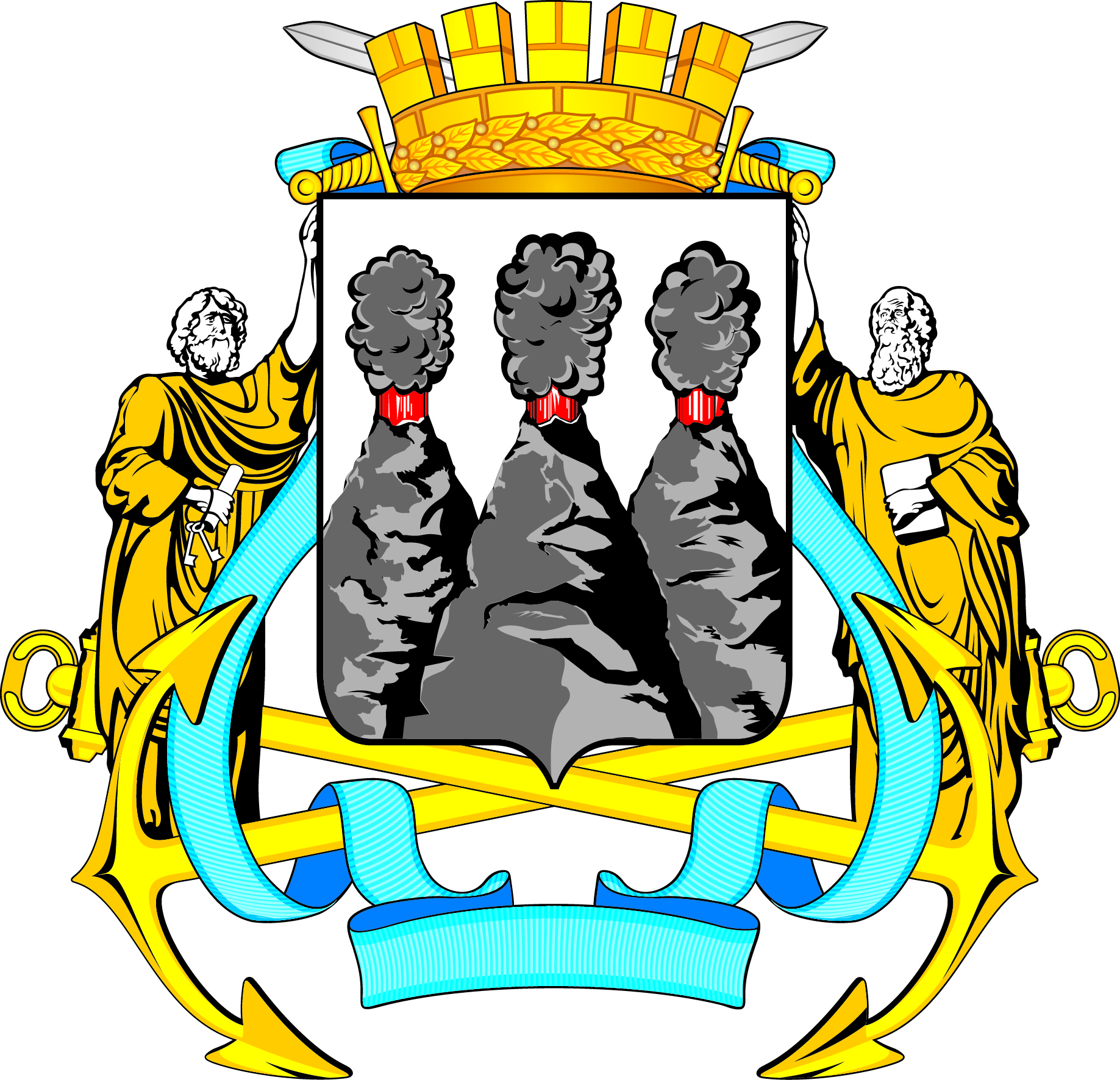 ГЛАВАПЕТРОПАВЛОВСК-КАМЧАТСКОГОГОРОДСКОГО ОКРУГАот 25.04.2016 №  62О награждении Почетной грамотой Главы Петропавловск-Камчатского городского округа сотрудников МБОУ ДО «Дом детского творчества «Юность»   Зарипову Римму Ильгизовну- методиста;Найчук Вячеслава Дмитриевича- заместителя директора по воспитательной работе;Столбова Александра Евгеньевича- культ организатора.